Наши достижения в 2017-2018 уч. году 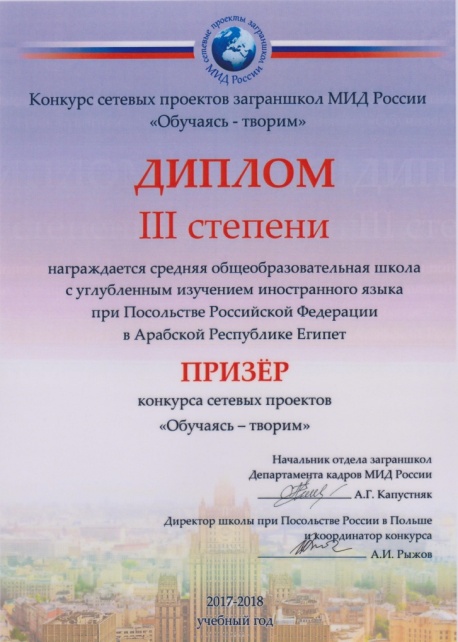 №ппНазвание проектаМестоУчащиесяУчащиесяРуководительКонкурс сетевых проектов заграншкол «Обучаясь-творим» :Конкурс сетевых проектов заграншкол «Обучаясь-творим» :Конкурс сетевых проектов заграншкол «Обучаясь-творим» :Конкурс сетевых проектов заграншкол «Обучаясь-творим» :Конкурс сетевых проектов заграншкол «Обучаясь-творим» :Конкурс сетевых проектов заграншкол «Обучаясь-творим» :1.номинация «И опыт, сын ошибок трудных…»проект «Катится, катится голубой вагон…»(стр.орг. Мьянма)7Белкина П.-1 кл.,Юдина А.-2 кл.,Шилоносов А.-3 кл.,Червонная А.-3 кл.,Сидоренко В.-3 кл.,Хассан М.-4 кл.,Абухоф Сара-4 кл..Белкина П.-1 кл.,Юдина А.-2 кл.,Шилоносов А.-3 кл.,Червонная А.-3 кл.,Сидоренко В.-3 кл.,Хассан М.-4 кл.,Абухоф Сара-4 кл..Крапивина Н.Б.Дьякова О.Г.Атласова Е.А.Соколова И.В.2.номинация «Изображаем жизнь»проект«Герб моей семьи»(стр.орг.Гвинея)541 группа Сидоренко К.-1 кл.,Юдина А.-2 кл.,Дележа Л.-2 кл.,Самарканов Д.-3 кл.,Шилоносов А.-3 кл.,Бала Н.-4 кл..Полякова А-4 кл.,2 группа Макаревич М.-5 кл.,Спельман Т.-6 кл.,Лиманский С.-6 кл.,Рогулина Н.-6 кл.,Дележа В.-6 кл.,Андриянов Д.-9 кл.,Гаджиалиева Ж.-9 кл.1 группа Сидоренко К.-1 кл.,Юдина А.-2 кл.,Дележа Л.-2 кл.,Самарканов Д.-3 кл.,Шилоносов А.-3 кл.,Бала Н.-4 кл..Полякова А-4 кл.,2 группа Макаревич М.-5 кл.,Спельман Т.-6 кл.,Лиманский С.-6 кл.,Рогулина Н.-6 кл.,Дележа В.-6 кл.,Андриянов Д.-9 кл.,Гаджиалиева Ж.-9 кл.Атласова Е.А.Ковешникова И.И3.номинация «И опыт, сын ошибок трудных…»проект «День воздушного шарика» (стр.орг. ЮАР)2Голубцов С.-5 кл.,Дегальцов С.-5 кл.,Минаев А.-7 кл.,Абакаров З.-8 кл.,Нозири А.-9 кл.,Юрченков П.-9 кл.,Белкина Ю.-9 кл.,Файзиев А.-10 кл.,Атаев М.-10 кл.Голубцов С.-5 кл.,Дегальцов С.-5 кл.,Минаев А.-7 кл.,Абакаров З.-8 кл.,Нозири А.-9 кл.,Юрченков П.-9 кл.,Белкина Ю.-9 кл.,Файзиев А.-10 кл.,Атаев М.-10 кл.Белкина А.П.Денисов А.В.Долгова С.И.Ефремова Н.Н.Князева Л.М.4.номинация «Маленькие актёры большой сцены»проект «Мой любимый литературный герой (по мотивам произведений английских и американских писателей» (стр.орг.Сербия)511 группа Дёмин Роман-2 кл.,Шевчук Г.-2 кл.,Оразбаев А.-3 кл.,Паралингова С.-3 кл.,Шилоносов А.-3 кл.,Хайдаров А.-3 кл.,Хигази Ш.-3 кл.,Червонная А.-3 кл.,Ибрагимов А.-3 кл.,Бала Н.-4 кл.,Рогулин Е.-4 кл..2 группа Макаревич М.-5 кл.,Заваденко С.-5 кл.,Спельман Т.-6 кл.,Рогулина Н.-6 кл.,Макаревич В.-8 кл.,Урбан В.-8 кл.,Асланова А.-9 кл.,Андриянов Д.-9 кл.,Юрченков П.-9 кл.,Нозири А.-9 кл.1 группа Дёмин Роман-2 кл.,Шевчук Г.-2 кл.,Оразбаев А.-3 кл.,Паралингова С.-3 кл.,Шилоносов А.-3 кл.,Хайдаров А.-3 кл.,Хигази Ш.-3 кл.,Червонная А.-3 кл.,Ибрагимов А.-3 кл.,Бала Н.-4 кл.,Рогулин Е.-4 кл..2 группа Макаревич М.-5 кл.,Заваденко С.-5 кл.,Спельман Т.-6 кл.,Рогулина Н.-6 кл.,Макаревич В.-8 кл.,Урбан В.-8 кл.,Асланова А.-9 кл.,Андриянов Д.-9 кл.,Юрченков П.-9 кл.,Нозири А.-9 кл.Онищенко А.А.Долгова С.И.Кудря Н.А.Конкурс проектов «Школьная планета МИД» по номинациям(Бонн):Конкурс проектов «Школьная планета МИД» по номинациям(Бонн):Конкурс проектов «Школьная планета МИД» по номинациям(Бонн):Конкурс проектов «Школьная планета МИД» по номинациям(Бонн):Конкурс проектов «Школьная планета МИД» по номинациям(Бонн):Конкурс проектов «Школьная планета МИД» по номинациям(Бонн):1.номинация №3«Береги свою планету! 2018 год-год экологии»(химия, биология, экология, география, ОБЖ, физическая культура, окружающий мир)проект «Спасение планеты в биоупаковке!»3Белкина Ю.-9 кл.Белкина А.П.Белкина А.П.Участие в конкурсах стран Африканского региона:Участие в конкурсах стран Африканского региона:Участие в конкурсах стран Африканского региона:Участие в конкурсах стран Африканского региона:Участие в конкурсах стран Африканского региона:Участие в конкурсах стран Африканского региона:1.Интерактивный конкурс к 100- летию Февральской и Октябрьской революций «Санкт-Петербург-город двух революций»(стр.орг.Эфиопия)1Асланова А.-9 кл.,Иванова А.-9 кл.,Ефремова Л.-10 кл.,Дьяков С.-10 кл.,Князева В.-11 кл.,Асатрян Л.-11 кл..Спельман И.А.Спельман И.А.2.Конкурс «Вместе с книгой мы растём» (стр.орг. Алжир)4Каримова С.-1 кл.,Ладисов Е.-2 кл.,Воробьёв И.-2 кл.,Пахотищев В.-2 кл.,Шевчук Г.-2 кл.,Червонная А.-3 кл.,Гаджиалиева Д.-3 кл.,Паралингова С.-3 кл..Сидоренко В.-3 кл..Ходаков М.-3 кл.,Хигази Ш.-3 кл.,Полякова А.-4 кл.,Хассан М.-4 кл..Пахотищева Е.-4 кл.,Халифа М.-4 кл.,Бала Н.-4 кл..Крапивина Н.Б.Крапивина Н.Б.3.Конкурс художественного чтения «Мой друг С.Я.Маршак»( к 130-летию со дня рождения)(стр.орг. Гвинея)2Червонная А.-3 кл.,Гаджиалиева Д.-3 кл.,Паралингова С.-3 кл..Сидоренко В.-3 кл..Ходаков М.-3 кл.,Хигази Ш.-3 кл.,Оразбаев А.-3 кл.,Моргачёва П.-3 кл.,Самарканов Д.-3 кл.,Смоленцева Д.-3 кл.,Сычёв М.-3 кл.,Хайдаров А.-3 кл.,Шилоносов А.-3 кл..Атласова Е.А.Атласова Е.А.4.Конкурс видеоклипов «Школа наш дом, мы хозяева в нём»(стр.орг. Тунис)12Колодезный Ф.-9 кл.Ефремова Л.-10 кл.,Хигази А.-10 кл..Князева Л.М.Борисенко О.М.Князева Л.М.Борисенко О.М.5.Конкурс постеров «Страна в лицах»(стр.орг.Мозамбик)221 группа Спельман Т.-6 кл.,Лапин Н.-6 кл.,Рогулина Н.-6 кл.,Дегальцов С.-6 кл.2 группа Андриянов Д.-9 кл.,Моняков К.-9 кл..Долгова С.И.Князева Л.М.Спельман И.А.Денисов А.В.Долгова С.И.Князева Л.М.Спельман И.А.Денисов А.В.6. Конкурс презентаций «Я горжусь своей семьёй» (стр.орг.Ангола)23Рогулина Н.-6 кл.Рогулин Е.-4 клСамарканов Д.Ковешникова И.И.Соколова И.В.Ковешникова И.И.Соколова И.В.